Cartes de jeu Compter à partir 
d’un nombre et à rebours 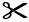 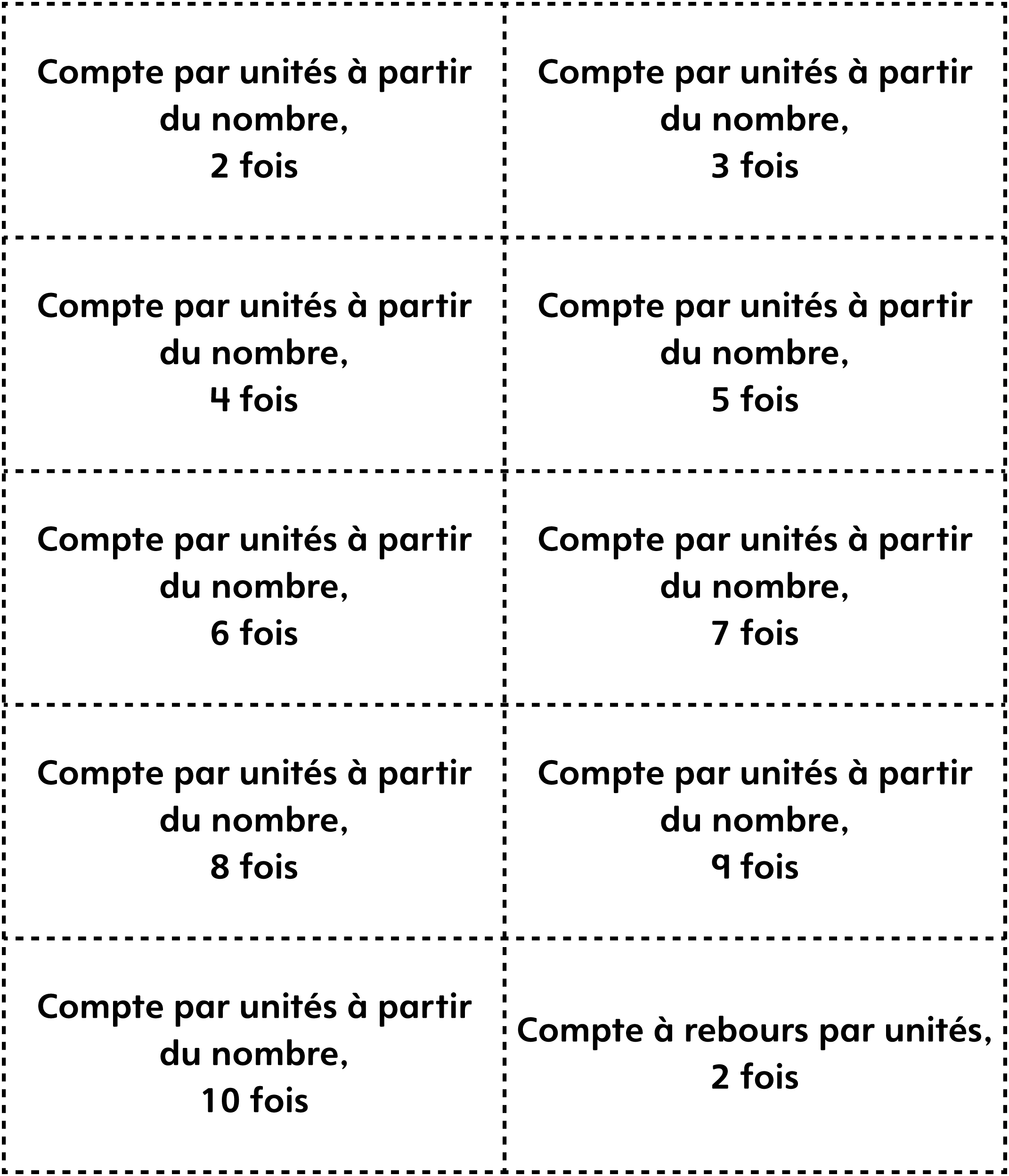 Cartes de jeu Compter à partir
d’un nombre et à rebours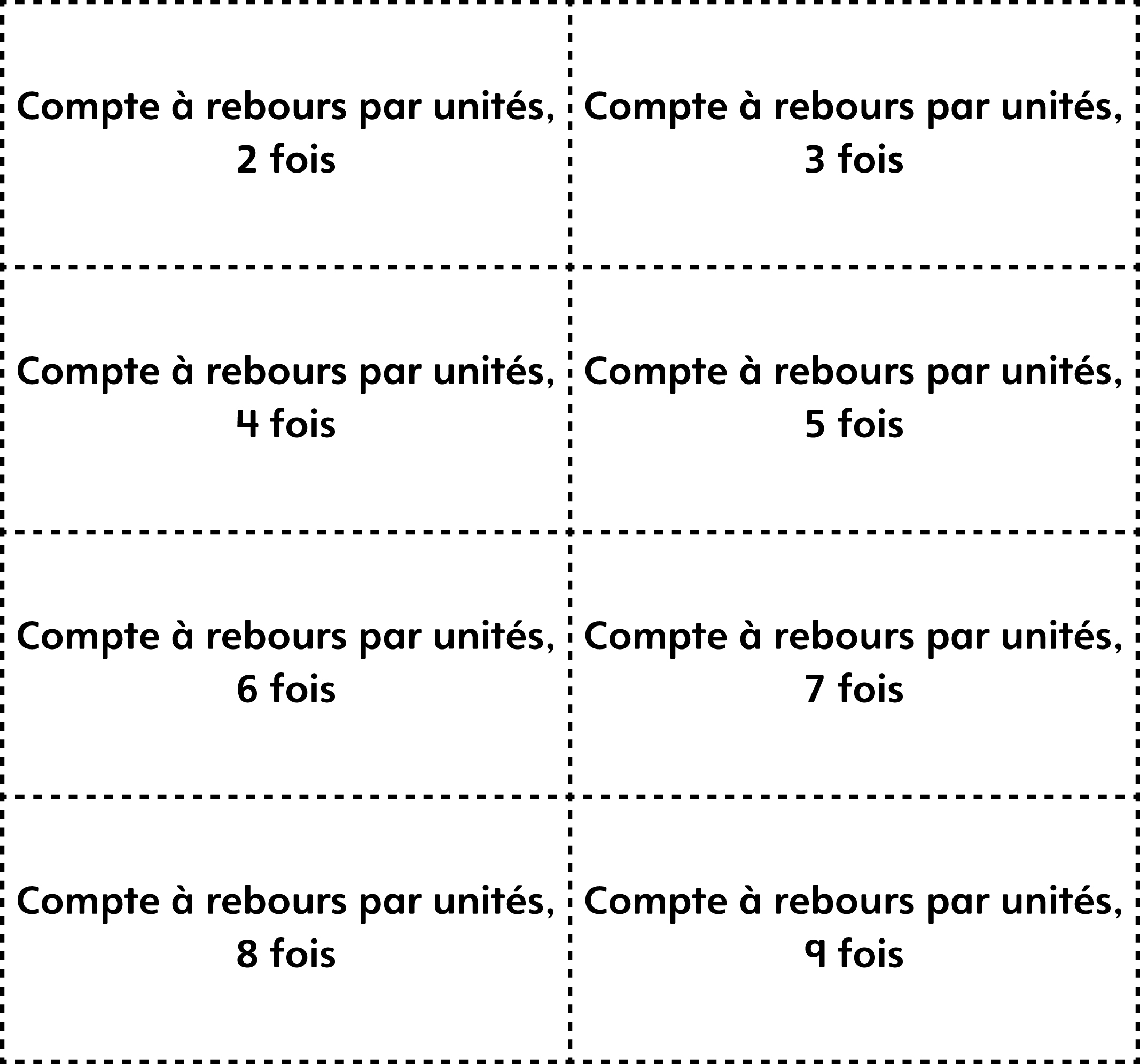 Cartes de jeu Compter à partir d’un 
nombre et à rebours (cartes blanches)